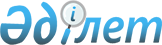 О внесении изменений и дополнений в постановление Правительства 
Республики Казахстан от 17 июля 2003 года N 712-1Постановление Правительства Республики Казахстан от 18 ноября 2004 года N 1218      Правительство Республики Казахстан ПОСТАНОВЛЯЕТ: 

      1. Внести в постановление Правительства Республики Казахстан от 17 июля 2003 года N 712-1 "Об утверждении Плана мероприятий на 2003-2005 годы по реализации Стратегии индустриально-инновационного развития Республики Казахстан на 2003-2015 годы" следующие изменения и дополнения: 

      в Плане мероприятий на 2003-2005 годы по реализации Стратегии индустриально- инновационного развития Республики Казахстан на 2003-2015 годы, утвержденном указанным постановлением: 

      в строках, порядковые номера 1.2.3, 1.2.4: 

      графу 4 дополнить словами "АО "Центр маркетингово-аналитических исследований" (по согласованию)"; 

      графу 5 изложить в следующей редакции: 

      "IV квартал, ежегодно"; 

      в строке, порядковый номер 1.2.6, графу 4 изложить в следующей редакции: 

      "МЭБП, МИТ, АФН (по согласованию)"; 

      в строках, порядковые номера 1.3.3, 1.3.4, 1.3.5, графу 4 дополнить словами "АО "Центр маркетингово-аналитических исследований" (по согласованию)"; 

      в строке, порядковый номер 1.4.3: 

      графу 4 дополнить аббревиатурой "МЮ"; 

      графу 5 изложить в следующей редакции: 

      "IV квартал, ежегодно"; 

      в строке, порядковый номер 1.4.4, графу 4 дополнить аббревиатурой "МЮ"; 

      в строке, порядковый номер 2.1.3: 

      графу 4 изложить в следующей редакции: 

      "МИТ, МЭБП, заинтересованные государственные органы, АО "Инвестиционный Фонд Казахстана" (по согласованию)"; 

      графу 5 изложить в следующей редакции: 

      "IV квартал 2004 г."; 

      в строке, порядковый номер 2.3.5: 

      графу 4 изложить в следующей редакции: 

      "МИТ, МЭБП, МОН, МСХ, АО "Национальный инновационный фонд" (по согласованию)"; 

      строку, порядковый номер 3.1.4, исключить; 

      в строке, порядковый номер 4.2.1: 

      графу 2 изложить в следующей редакции: 

      "Разрабатывать среднесрочные планы развития национальных компаний, при этом уделяя особое внимание вопросам инновационной деятельности в рамках видов деятельности, предусмотренных их уставами"; 

      в графе 4: 

      аббревиатуру "МКИОС" заменить аббревиатурами "МКИС, АИС"; 

      после аббревиатуры "АРЕМ" слова "(по согласованию)" исключить; 

      слова "Канцелярия Премьер-Министра РК" исключить; 

      в строке, порядковый номер 5.1.2.5: 

      графу 2 изложить в следующей редакции: 

      "Создать Центры оценки профессиональной подготовленности, подготовки и присвоения квалификации специалистов технического и обслуживающего труда"; 

      графу 4 изложить в следующей редакции: 

      "МОН, МТСЗН, МИТ, МЭМР, другие заинтересованные министерства, акимы областей, гг. Астаны и Алматы"; 

      графу 5 изложить в следующей редакции: 

      "IV квартал 2004 г."; 

      в строке, порядковый номер 5.2.1.2: 

      графу 2 изложить в следующей редакции: 

      "Содействовать созданию условий для снижения ставки кредитования в банках второго уровня"; 

      графу 4 дополнить аббревиатурой "АФН (по согласованию)"; 

      в строке, порядковый номер 5.2.1.7: 

      графу 4 изложить в следующей редакции: 

      "АФН (по согласованию), Нацбанк (по согласованию)"; 

      в строке, порядковый номер 5.2.1.8: 

      графу 4 изложить в следующей редакции: 

      "АФН (по согласованию), Нацбанк (по согласованию)"; 

      в строке, порядковый номер 5.3.2.3: 

      графу 2 изложить в следующей редакции: 

      "Разработать проект новой редакции Закона Республики Казахстан "Об инновационной деятельности"; 

      графу 4 изложить в следующей редакции: 

      "МИТ, МОН, МЭБП, АО "Национальный инновационный фонд" (по согласованию)"; 

      графу 5 изложить в следующей редакции: 

      "II квартал 2005 г."; 

      дополнить строками, порядковые номера 5.3.2.12, 5.3.2.13, 5.3.2.14, 5.3.2.15, 

следующего содержания: "5.3.2.12  Обеспечить    Информация   МИТ, АО  IV       2005г.-  Республи- 

           создание и    Правитель-   "Центр   квартал  600**    канский 

           развитие трех ству         инжини-  2005 г.           бюджет; 

           технопарков   Республики   ринга и 

           в регионах    Казахстан    транс- 

           Казахстана                 ферта 

                                      техноло- 

                                      гий" (по 

                                      согла- 

                                      сованию) 5.3.2.13   Разработать   Информация   МЭМР     IV 

           предложения   Правитель-            квартал 

           по созданию   ству                  2004 г.; 

           индустриаль-  Республики 

           ных нацио-    Казахстан 

           нальных 

           нефте- 

           химических 

           технопарков 5.3.2.14   Обеспечить    Информация   МИТ, АО  IV 

           создание и    Правитель-   "Нацио-  квартал 

           развитие      ству         нальный  2005 г.; 

           венчурных     Республики   иннова- 

           фондов во     Казахстан    ционный 

           всех                       фонд" 

           регионах                   (по сог- 

           Республики                 ласова- 

           Казахстан                  нию) 5.3.2.15   Разработать   Информация   МОН,МИТ, IV 

           предложения   Правитель-   МЭБП     квартал 

           по совершен-  ству                  Ежегодно 

           нию механизма Республики 

           проведения    Казахстан 

           независимой 

           экспертизы 

           научно-техно- 

           логических и 

           инновационных 

           проектов, 

           в том числе 

           с привлече- 

           нием незави- 

           симых между- 

           народных 

           экспертов                                                    ";       в строке, порядковый номер 5.3.3.3, графу 5 изложить в следующей 

редакции: 

      "IV квартал 2004 г."; 

      в строках, порядковые номера 5.4.1.2, 5.4.4.3, 5.5.1.1, 5.5.1.4, 

в графе 4 после аббревиатуры "АРЕМ" слова "(по согласованию)" исключить; 

      в строке, порядковый номер 5.4.3.2, в графе 4 аббревиатуру "МЭМР" 

исключить; 

      в строке, порядковый номер 5.5.1.3: 

      графу 4 изложить в следующей редакции: 

      "МИТ, МООС, МСХ, МТК, МФ, МЭБП, МЭМР, МЧС, АРЕМ, АС, АФН (по согласованию), акимы областей, гг. Астаны и Алматы, институты развития (по согласованию), АО "НК "КазМунайГаз" (по согласованию), АО "НК "Казакстан темip жолы" (по согласованию), ЗАО "НАК "Казатомпром" (по согласованию), ОАО "KEGOK" (по согласованию), ЗАО "Продкорпорация" (по согласованию)"; 

      графу 5 изложить в следующей редакции: 

      "I квартал 2005 г."; 

      в строке, порядковый номер 5.5.2.8, графу 5 изложить в следующей редакции: 

      "III квартал 2004 г."; 

      в строке, порядковый номер 6.6, в графе 4 аббревиатуру "МКИОС" заменить аббревиатурами "МКИС, АИС"; 

      в строке "Итого" цифры "23122,5**" заменить цифрами "23722,5**". 

      2. Настоящее постановление вступает в силу со дня подписания.       Премьер-Министр 

      Республики Казахстан 
					© 2012. РГП на ПХВ «Институт законодательства и правовой информации Республики Казахстан» Министерства юстиции Республики Казахстан
				